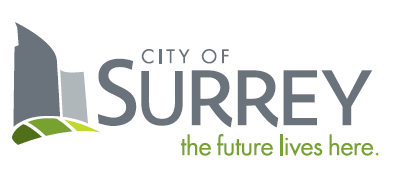 SCHEDULE B – FORM OF QUOTATIONRFQ Title:  Supply and Delivery of 1 or More Trailered Wood ChippersRFQ No.:  1220-040-2024-004CONTRACTORLegal Name: 		_____________________________________________________Contact Person and Title:		Business Address:		Business Telephone:		Business Fax:		Business E-Mail Address:		TO:CITY OF SURREYCity Representative:	Sunny Kaila, Manager, Procurement ServicesEmail:			purchasing@surrey.ca1.		If this offer is accepted by the City, such offer and acceptance will create a contract as described in:		(a)	the RFQ;		(b)	the specifications of Goods set out above and in Schedule A;		(c)	the General Terms and Conditions; and		(d)	this Quotation; and		(e)	other terms, if any, that are agreed to by the parties in writing.2.		Capitalized terms used and not defined in this Quotation will have the meanings given to them in the RFQ.  Except as specifically modified by this Quotation, all terms, conditions, representations, warranties and covenants as set out in the RFQ will remain in full force and effect.3.	I/We have reviewed the RFQ Attachment 1 – Quotation Agreement - Goods.  If requested by the City, I/we would be prepared to enter into that Agreement, amended by the following departures (list, if any):Section			Requested Departure(s) / Alternative(s)	Please State Reason For Departure(s):Changes and Additions to Specifications:4.	In addition to the warranties provided in Attachment 1 – Quotation Agreement - Goods, this Quotation includes the following warranties:5.	I/We have reviewed the RFQ Attachment 1 – Quotation Agreement - Goods, Schedule A – Specifications of Goods.  If requested by the City, I/we would be prepared to meet those requirements, amended by the following departures (list, if any):Section			Requested Departure(s) / Alternative(s) / Additions	Please State Reason For Departure(s):Fees and Payments6.	The Contractor offers to supply to the City of Surrey the Goods for the prices plus applicable taxes as follows:Year, Make & Model:  __________________________________________________________All costs to meet the preferred specifications shall be included in the following delivered prices.The completed unit shall be delivered within _______ days after receipt of purchase order.Manufacturer’s Warranty:  State Warranty	Warranty repairs shall be performed at 	Please complete if applicable:	British Columbia Certified All prices submitted shall be for the entire equipment described in Schedule A with options shown separately, where permitted.Prices shall be shown on the Quotation form with GST/PST, Environmental Taxes and Levies.   The Contractor shall state the length of time that submitted price(s) will be held firm effective from the closing date.  Prices are to be quoted F.O.B. Destination, including freight, unloading at destination, import duties, brokerage fees, royalties, handling charges, overhead, profit and all other costs included.Fluctuations in GST/PST or Environmental Tax Rates will be allowed.Prices to be quoted in Canadian currency, the lowest or any Quotation may not necessarily be accepted.7.	I/We the undersigned duly authorized representatives of the Contractor, having received and carefully reviewed the RFQ including without limitation the draft Agreement submit this Quotation in response to the RFQ.This Quotation is offered by the Contractor this _______ day of _______________, 202_.CONTRACTORI/We have the authority to bind the Contractor.___________________________________(Full Legal Name of Contractor)___________________________________(Signature of Authorized Signatory)___________________________________(Print Name and Position of Authorized Signatory)SCHEDULE B-1 – TECHNICAL SPECIFICATIONSThe specification herein states the preferred requirements of the City of Surrey. All Quotations are regular in every respect. Unauthorized conditions, limitations, or provisions may be cause for rejection. The City of Surrey will consider as "irregular" or "non-responsive" any Quotation not prepared and submitted in accordance with the RFQ document and specification, or any Quotation lacking sufficient technical literature to enable the City to make a reasonable determination of compliance to the specification.It shall be the Contractor's responsibility to carefully examine each item of the specification. Failure to offer a completed Quotation or failure to respond to each section of the technical specification may cause the Quotation to be rejected without review as "non-responsive". All variances, exceptions and/or deviations shall be fully described in the appropriate section.Note: Contractors are directed to list complete manufacturers’ details of model proposed in the right-side column under manufacturers’ specificationsF.O.B.DestinationFreight PrepaidF.O.B.DestinationFreight PrepaidPayment Terms:A cash discount of ____% will be allowed if invoices are paid within ___ days, or the ___ day of the month following, or net 30 days, on a best effort basis.Payment Terms:A cash discount of ____% will be allowed if invoices are paid within ___ days, or the ___ day of the month following, or net 30 days, on a best effort basis.Payment Terms:A cash discount of ____% will be allowed if invoices are paid within ___ days, or the ___ day of the month following, or net 30 days, on a best effort basis.Payment Terms:A cash discount of ____% will be allowed if invoices are paid within ___ days, or the ___ day of the month following, or net 30 days, on a best effort basis.Ship Via:Item #Item Name(Description and Specifications)Item Name(Description and Specifications)Delivery TimeQuantityUnit PriceTotal Amount1.Vehicle Vehicle 2.Wood ChipperWood Chipper3.Environmental Levy (Battery)Environmental Levy (Battery)4.Tire Stewardship B.C. (TSBC)Tire Stewardship B.C. (TSBC)5.Other:Other:Subtotal:$GST (5%):$PST (7%) as applicable:$CURRENCY:  CanadianCURRENCY:  CanadianCURRENCY:  CanadianCURRENCY:  CanadianCURRENCY:  CanadianQUOTATION PRICE:$Preferred Specifications√(Yes)√(No)Manufacturers’ Specifications of Equipment offered.  Contractor shall complete all spaces in this column.ENGINEENGINEENGINEENGINE4 Cylinder diesel engine, Tier 4 final□□Power output approximately 75 hp.□□Engine torque approximately 180 lb-ft□□Air intake should include a precleaner□□A replaceable spin-on fuel filter□□Engine shall be equipped with a fuel saver system□□12-volt system, 950 CC battery□□Engine shall be rubber mount to the trailer frame, with a steel engine cover and access door, and a lockable instrument panel□□The engine should be coupled to clutchless type PTO system to engage the cutter drum. System will not allow engagement with engine speed over 1,000 rpm.□□TRAILERTRAILERTRAILERTRAILERThe trailer frame should be manufactured from steel ¼” Z channel (4.25” x 7”)□□The fenders will be bolt on, with flag mounts□□The suspension should be of a rubber torsion type with a approximately 2,350 kg capacity□□An adjustable tongue jack should be provided 2,300 kg capacity□□Electric drum brakes shall be provided with break away cable□□Heavy duty 16” steel rims with 235/80R16 tires□□2 ½” pintle hitch should be provided □□2 towing safety chain should be provided approximately 9.5 mm□□A light package meeting Federal & Provincial transport regulations shall be provided. The lights shall be 12-volt LED and be high mounted with protection to reduce damage.  The package will include a 6-pin replaceable coiled cord and junction box, wired to the City’s wiring configuration.□□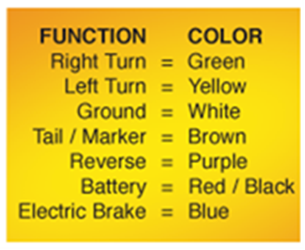 Please note the two different industry standards for wiring 6 pole trailer plugs.The City of Surrey has utilized the center terminal for the BLUE brake wire and the “S” terminal for the 12-VOLT CHARGE WIRE.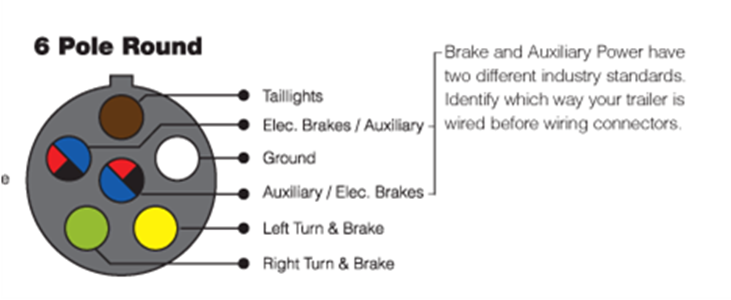 Please note the two different industry standards for wiring 6 pole trailer plugs.The City of Surrey has utilized the center terminal for the BLUE brake wire and the “S” terminal for the 12-VOLT CHARGE WIRE.Please note the two different industry standards for wiring 6 pole trailer plugs.The City of Surrey has utilized the center terminal for the BLUE brake wire and the “S” terminal for the 12-VOLT CHARGE WIRE.Please note the two different industry standards for wiring 6 pole trailer plugs.The City of Surrey has utilized the center terminal for the BLUE brake wire and the “S” terminal for the 12-VOLT CHARGE WIRE.FEED SYSTEMFEED SYSTEMFEED SYSTEMFEED SYSTEMThe unit should be equipped with a hydraulic infeed system.□□The feed system should have one horizontal feed roller with a diameter of approximately 51 cm and approximately 43 cm wide.□□The roller is driven by a hydraulic motor with a displacement of approximately 72 cu cm.□□The feed table should be approximately 67 cm long from the feed roller nip point□□The infeed throat should have an opening of approximately 31 cm x 43 cm.□□The feed system will have an automatic engine speed monitoring system that senses the engine speed and will automatically control the feeding of material. The system will also have the ability to reverse the material and then start the feeding process again□□CUTTING SYSTEMCUTTING SYSTEMCUTTING SYSTEMCUTTING SYSTEMThe drum shall be approximately 51 cm diameter and approximately 51 cm wide□□The drum shall have two knives, bolted in place with four bolts each.□□The knives should be approximately 120mm x 230mm, and a thickness of 16mm□□The cutter housing should be rubber insulated from the engine and frame.□□DISCHARGEDISCHARGEDISCHARGEDISCHARGEThe chute should be no less than 2550 mm heigh □□The chute should rotate no less than 270 degrees, and controlled with twin handles, and locking pin to secure it in 27 positions□□FLUID CAPACITIESFLUID CAPACITIESFLUID CAPACITIESFLUID CAPACITIESThe unit should come with a steel fuel tank with a capacity of approximately 95 litres, and include a gate valve at the tank outlet, a lockable filler cap, and a sight gauge□□The unit shall have a steel hydraulic tank with a capacity of approximately 26 litres, included shall be a gate valve at the tank outlet, magnetic drain plug, lockable filler cap, and a sight gauge□□HYDRAULICSHYDRAULICSHYDRAULICSHYDRAULICSHydraulic pump is driven directly from the engine□□The system should be an open centre design with return filtration of a maximum of 10-micron filter, and 100 micron suction□□The pump should have a minimum capacity of approximately 10 litres/minute□□The relief pressure of 2,500 psi.□□SAFETYSAFETYSAFETYSAFETYA lower feed stop bar shall be installed which allows for the operator’s leg to strike the bar and shut off the feed either intentionally or automatically in an emergency situation.□□An upper feed control bar shall be a four-position bar used to control the rotational direction of the feed rollers (forward, reverse and two neutral/stop positions). The bottom bar and upper feed control bar shall be painted red, and the bottom bar shall have two sensitivity settings.□□The lower bar and upper feed control bar shall be painted red and the lower bar shall have two sensitivity settings.□□A green button should be positioned within reach of each side of the feed table to restart the feed roller and momentarily (30 second maximum) override the bottom feed stop bar if so required by the operator.□□Safety decals shall be provided□□WARRANTYWARRANTYWARRANTYWARRANTYThere shall be a minimum 1-year parts and labour warranty on the chipper□□Please provide details on extended warranty options and costs□□ STANDARDS STANDARDS STANDARDS STANDARDS1.	Trailer must comply with government regulations and requirements which allow it to operate on roads and highways.•	Federal Government Motor Vehicle Standards•	BC Motor Vehicle Act and Regulations•	BC Workers’ Compensation Board Regulations•	BC Emissions Standards□□MISCELLANEOUSMISCELLANEOUSMISCELLANEOUSMISCELLANEOUS3 full sets of keys shall be provided□□Manufacturer’s Certificate of Origin shall be provided□□One complete Service Manual shall be provided□□One complete Parts Manual shall be provided□□A complete parts list shall be provided for belts, filters, hoses, and wear items□□Fluid capacities in litres□□The trailer shall be delivered, registered and insured.  The insurance shall be arranged through the City of Surrey’s insurance broker.□□2 – wheel chocks, and chock holders shall be provided□□A set of spare knives, bolts, nuts and washers□□